№ п/пНаименование товараЕд. изм.Кол-воТехнические, функциональные характеристикиТехнические, функциональные характеристикиТехнические, функциональные характеристики№ п/пНаименование товараЕд. изм.Кол-воПоказатель (наименование комплектующего, технического параметра и т.п.)Показатель (наименование комплектующего, технического параметра и т.п.)Описание, значение1.Детский игровой  комплекс №23  ИД-23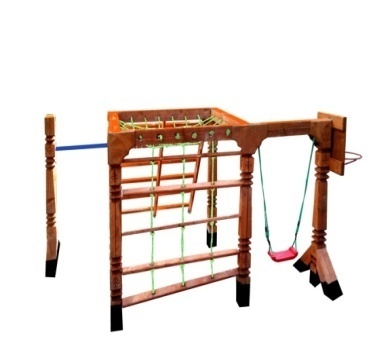 Шт. 11.Детский игровой  комплекс №23  ИД-23Шт. 1Высота (мм) Высота (мм) 28001.Детский игровой  комплекс №23  ИД-23Шт. 1Длина (мм)Длина (мм)30001.Детский игровой  комплекс №23  ИД-23Шт. 1Ширина (мм)Ширина (мм)25001.Детский игровой  комплекс №23  ИД-23Шт. 1Применяемые материалыПрименяемые материалыПрименяемые материалы1.Детский игровой  комплекс №23  ИД-23Шт. 1СтолбыВ кол-ве 7шт., выполнены  из бруса древесины сосновых пород естественной влажности размером 150*150мм., с геометрической резьбой по дереву.Нижняя часть столба покрыта битумной мастикой с последующим бетонированием.В кол-ве 7шт., выполнены  из бруса древесины сосновых пород естественной влажности размером 150*150мм., с геометрической резьбой по дереву.Нижняя часть столба покрыта битумной мастикой с последующим бетонированием.1.Детский игровой  комплекс №23  ИД-23Шт. 1Опорные столбыВ кол-ве 4шт, выполнены  из бруса древесины сосновых пород естественной влажности размером 150*150мм. Нижняя часть столба покрыта битумной мастикой с последующим бетонированием.В кол-ве 4шт, выполнены  из бруса древесины сосновых пород естественной влажности размером 150*150мм. Нижняя часть столба покрыта битумной мастикой с последующим бетонированием.1.Детский игровой  комплекс №23  ИД-23Шт. 1Наклонный лаз В кол-ве 1шт, выполнен из доски  сосновых пород естественной влажности  с покрытием антисептиком "Акватекс"В кол-ве 1шт, выполнен из доски  сосновых пород естественной влажности  с покрытием антисептиком "Акватекс"1.Детский игровой  комплекс №23  ИД-23Шт. 1Гибкий лазВ кол-ве 1шт., выполнен из каната и семи  перекладин изготовленных из доски сосновых пород естественной влажности  с покрытием антисептиком "Акватекс"В кол-ве 1шт., выполнен из каната и семи  перекладин изготовленных из доски сосновых пород естественной влажности  с покрытием антисептиком "Акватекс"1.Детский игровой  комплекс №23  ИД-23Шт. 1Качели  В  кол-ве 1шт, подвесы качели  выполнены из короткозвенной цепи 6мм. Сиденье изготовлено из влагостойкой фанеры с покраской  полиуретановой  краской.В  кол-ве 1шт, подвесы качели  выполнены из короткозвенной цепи 6мм. Сиденье изготовлено из влагостойкой фанеры с покраской  полиуретановой  краской.1.Детский игровой  комплекс №23  ИД-23Шт. 1Турник    В кол-ве 1 шт., изготовлен из металлической трубы с покраской порошковой краскойВ кол-ве 1 шт., изготовлен из металлической трубы с покраской порошковой краской1.Детский игровой  комплекс №23  ИД-23Шт. 1Баскетбольный щит с кольцом В кол-ве 1шт. Щит изготовлен из влагостойкой фанеры с покраской полиуретановой краской. На щит крепится  кольцо выполнено  из металлической трубы Ф20мм и толщиной стенки 2мм. с покраской термопластичной порошковой краской. В кол-ве 1шт. Щит изготовлен из влагостойкой фанеры с покраской полиуретановой краской. На щит крепится  кольцо выполнено  из металлической трубы Ф20мм и толщиной стенки 2мм. с покраской термопластичной порошковой краской.1.Детский игровой  комплекс №23  ИД-23Шт. 1Лаз - ПаукВ кол-ве 1шт., выполнен из канатаВ кол-ве 1шт., выполнен из каната1.Детский игровой  комплекс №23  ИД-23Шт. 1МатериалыДеревянный брус и доска сосновых парод естественной влажности тщательно отшлифованы  со всех сторон и покрашен в заводских условиях антисептиком "Акватекс", влагостойкая фанера с покраской полиуретановой краской, металл покрыт термопластичной порошковой краской, короткозвенная цепь,  саморезы по деревуГОСТ Р 52169-2012, ГОСТ Р 52168-2012Деревянный брус и доска сосновых парод естественной влажности тщательно отшлифованы  со всех сторон и покрашен в заводских условиях антисептиком "Акватекс", влагостойкая фанера с покраской полиуретановой краской, металл покрыт термопластичной порошковой краской, короткозвенная цепь,  саморезы по деревуГОСТ Р 52169-2012, ГОСТ Р 52168-2012